В школе прошли мероприятия, посвященные Дню памяти жертв ДТП               Одним из основных вопросов в работе школы является вопрос профилактики детского дорожно – транспортного травматизма.
              26 ноября в МКОУ «Аверьяновская СОШ»  проходили мероприятия, посвященные Всемирному Дню памяти жертв дорожно-транспортных происшествий «Жизнь без ДТП». Мероприятия проводились в 2 этапа.Присутствовали: Кочмасов Д.Д.- лейтенант полиции по пропаганде БДД ОГИБДД;Дибиров Д.Т.- ИДПС мл. лейтенант полиции;Шепиев А.Р. – ИДПС п-к  полиции;Кубенев В.К. – заместитель директора по безопасности;Аюбова Р.С.- заместитель директора по ВР.
              На первом этапе в 5х классах  были проведены беседы в целях информирования о Всемирном Дне памяти жертв ДТП, также был организован просмотр видеофильма по тематике.            На втором этапе была организована акция «Жизнь без ДТП». В рамках акции активисты отряда ЮИД МКОУ «Аверьяновская СОШ» совместно с инспекторами ДПС ГИБДД вышли на улицу села, где раздавали изготовленные из бумаги фигурки белых ангелов. Вручая поделки, ребята просили водителей транспортных средств быть внимательными при управлении автомобилем и к пешеходам. Участники акции благодарили детей и размещали фигурки в салоне своего автомобиля.https://avery.dagestanschool.ru/?section_id=177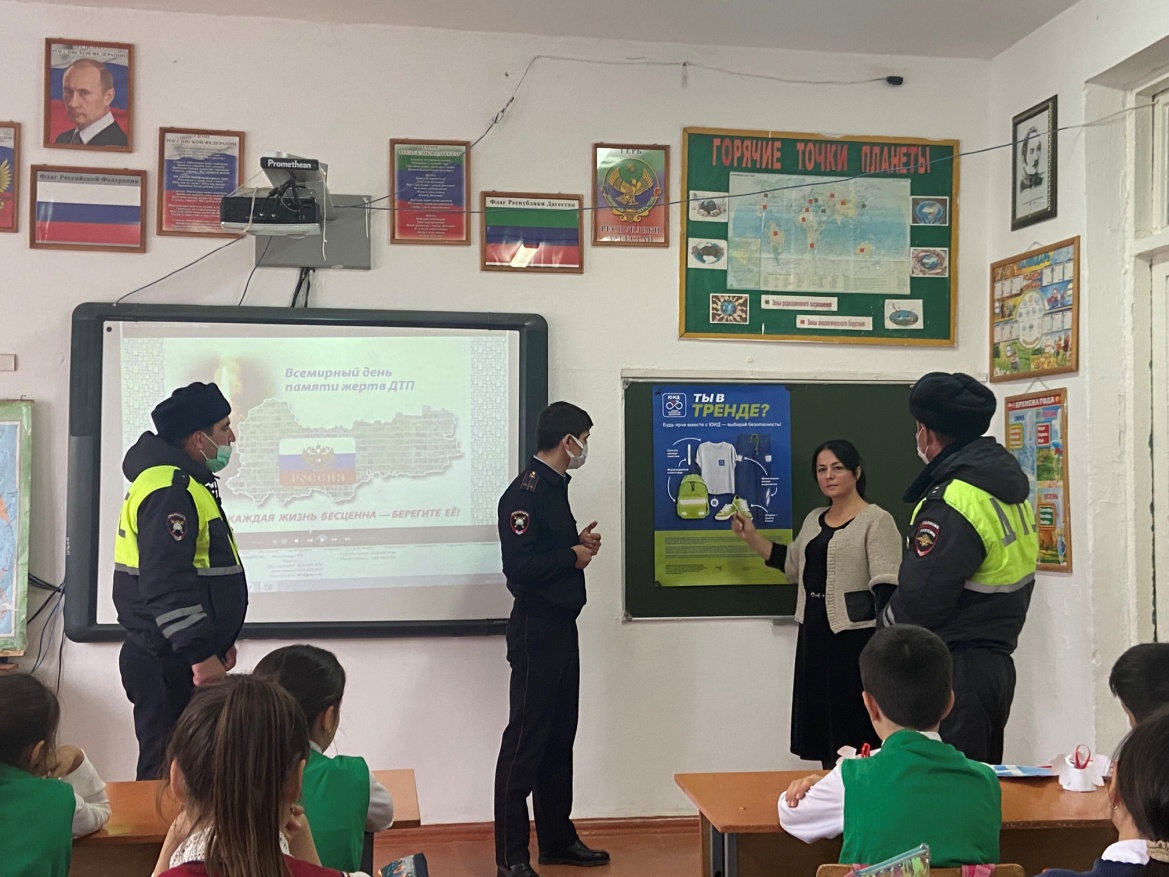 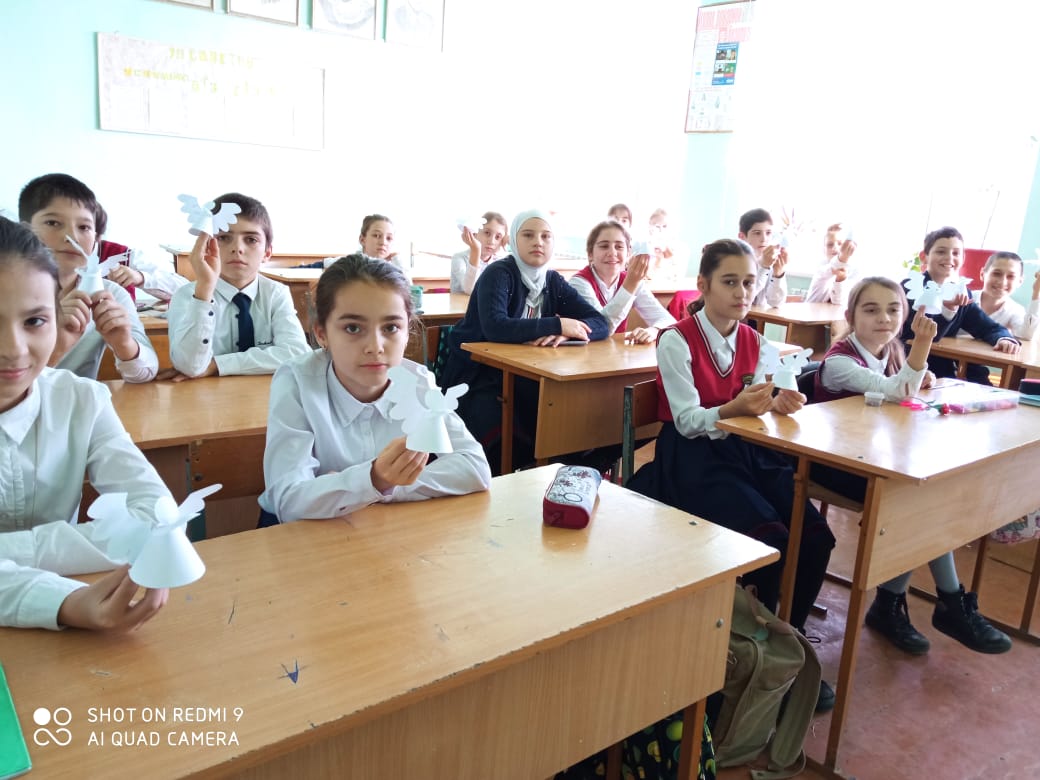 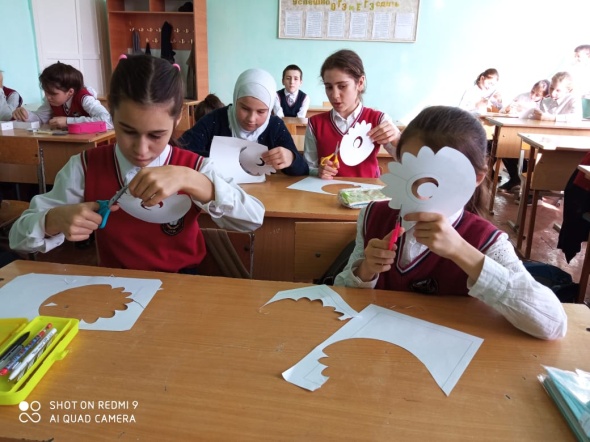 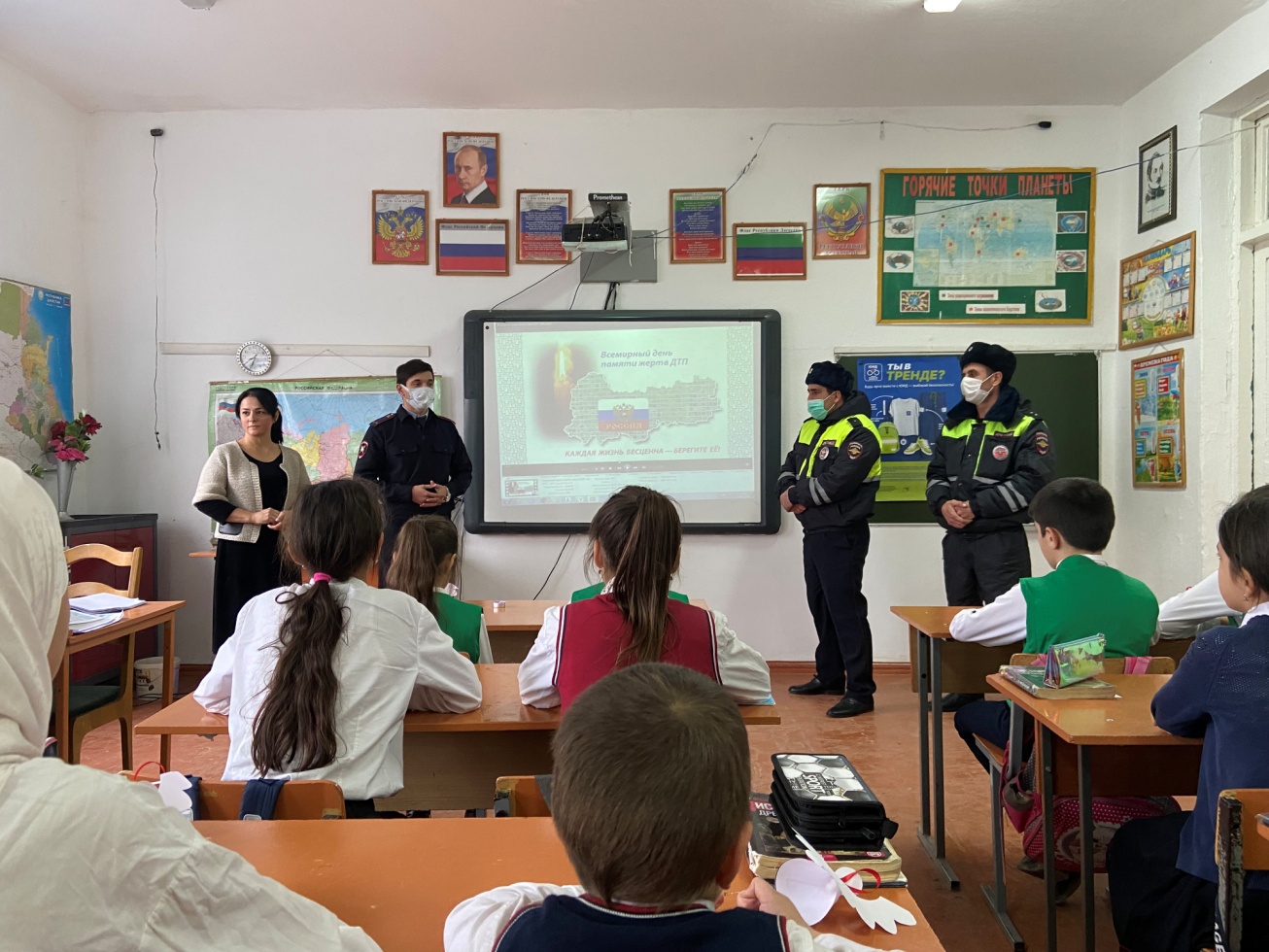 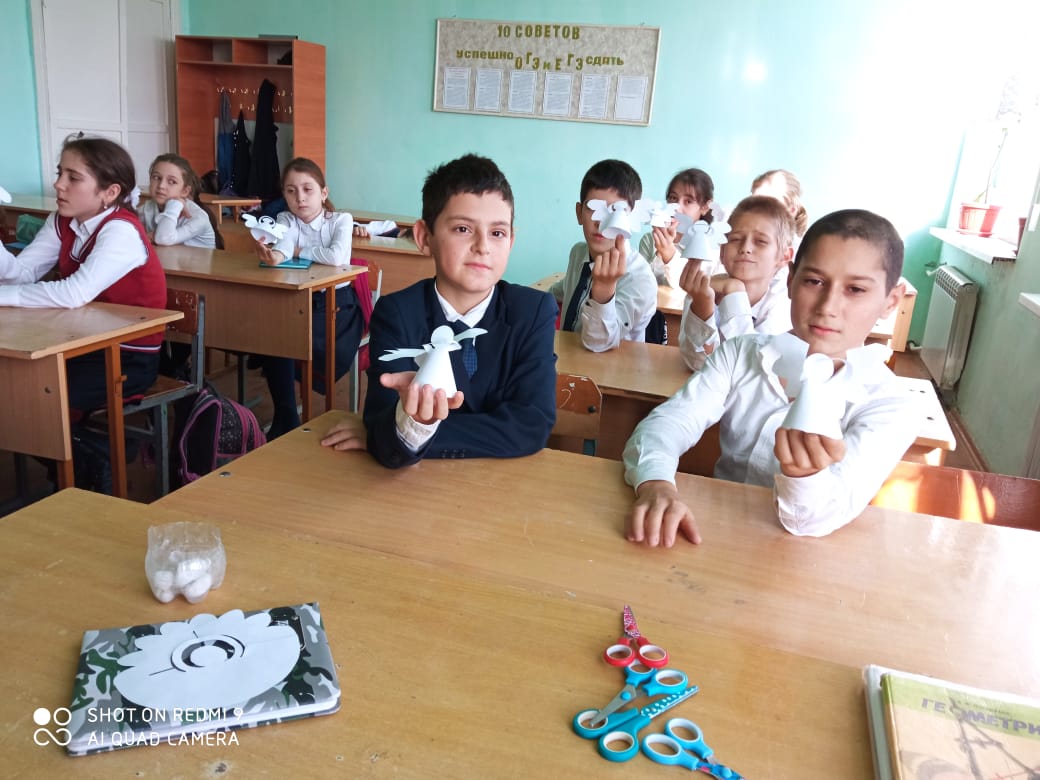 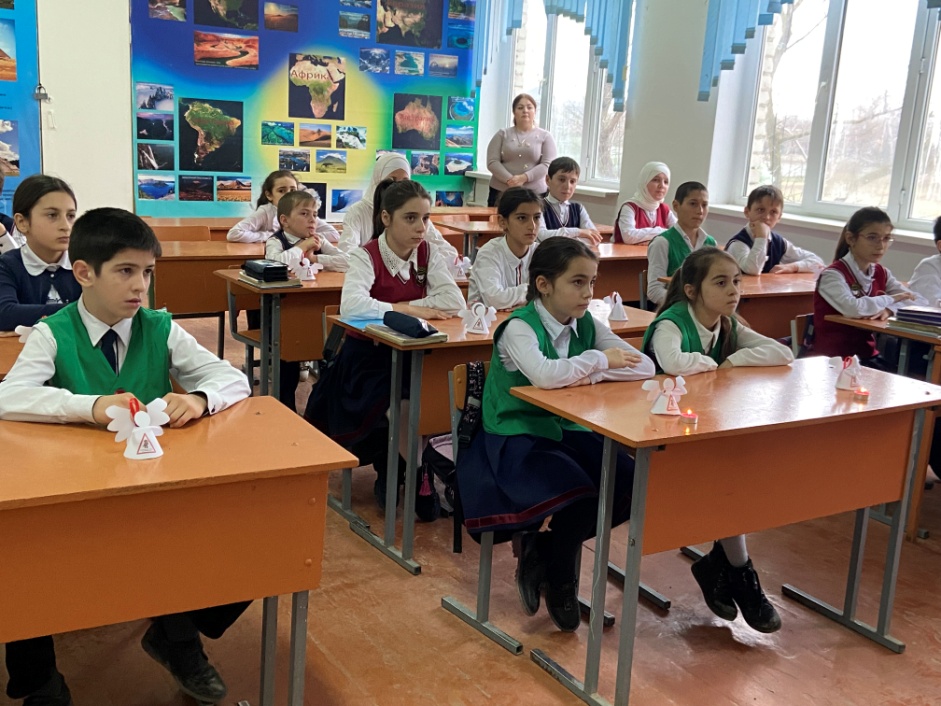 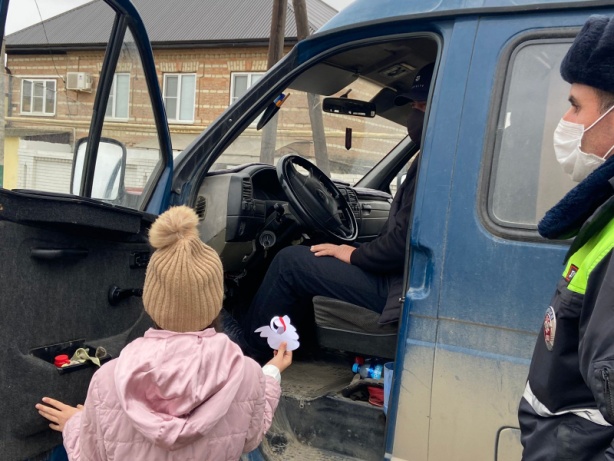 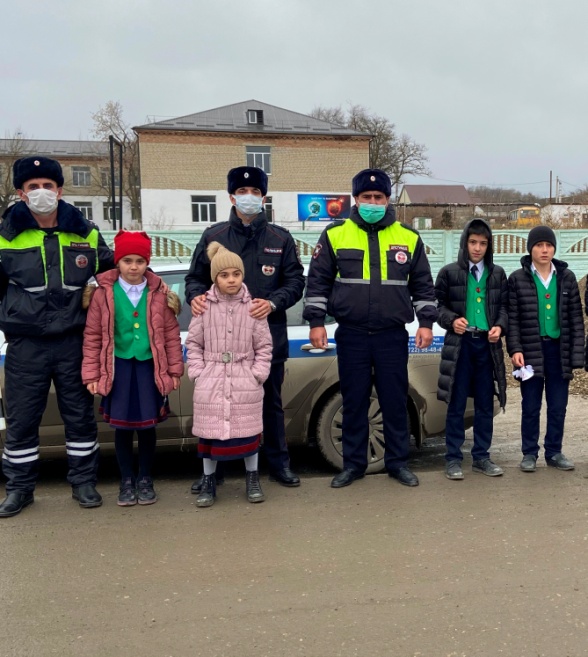 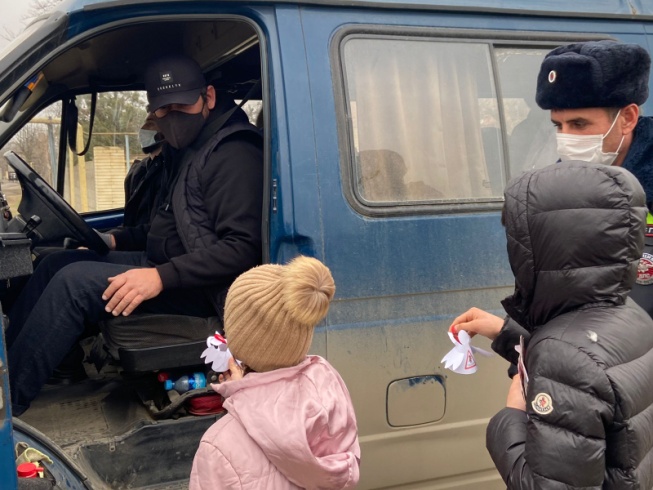 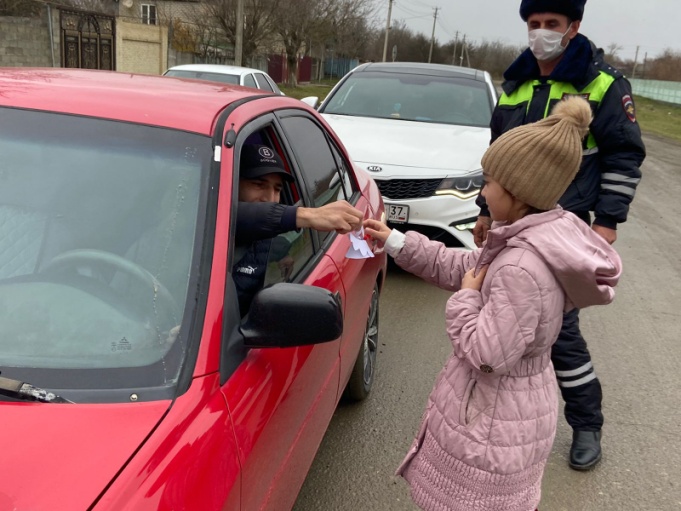 